Конспект занятия по художественно – эстетическому развитию.Тема: «Рисование снежинок.»Интеграция образовательных областей: социально-коммуникативное развитие, речевое развитие, физическое развитие, художественно-эстетическое развитие.Цели: учить детей рассматривать сюжетную картину, отвечать на вопросы по её содержанию; учить внимательно слушать  стихи о зиме; учить рисовать красками , используя пальцы; развивать мелкую моторику; учить радоваться готовым работам; развивать речевое дыхание; развивать физическую активность.Материал: сюжетная картина по теме зима, стихи о зиме; лист бумаги, краски, салфетки, мольберт, несколько рыхлых кусочков ваты.Предварительная работа: наблюдение за красотой зимнего пейзажа на прогулке; знакомство с сезонным явлением снегопадом.Ход деятельности:Воспитатель показывает детям сюжетную картину по теме «зима». Задаёт по данной теме вопросы: «Что нарисовано на картине? Что лежит на деревьях? Что лежит на земле?»Читает стих:«Уж ты, зимушка- зима,Ты с морозами пришла.Белым снегом замелаВсе дороги, все путиНи проехать, ни пройти.Пальчиковая игра.Как по снегу, по метелиПять саночек летели,В первых санях дедушка,В других санях бабушка,В третьих санках папа,А в четвертых мама,Ну а в пятых Я.Так каталась вся семья.Пальцы сжаты в кулачки, поочерёдно указательным  пальцем другой руки разгибаем пальцы; в заключении хлопаем в ладоши.Речевое упражнение «Снежинки».Воспитатель положив кусочек ваты себе на ладонь: «Посмотрите дети, снежинка упала ко мне на ладошку, я на неё дуну и она полетит» (каждому ребёнку кусочек ваты на ладошку) 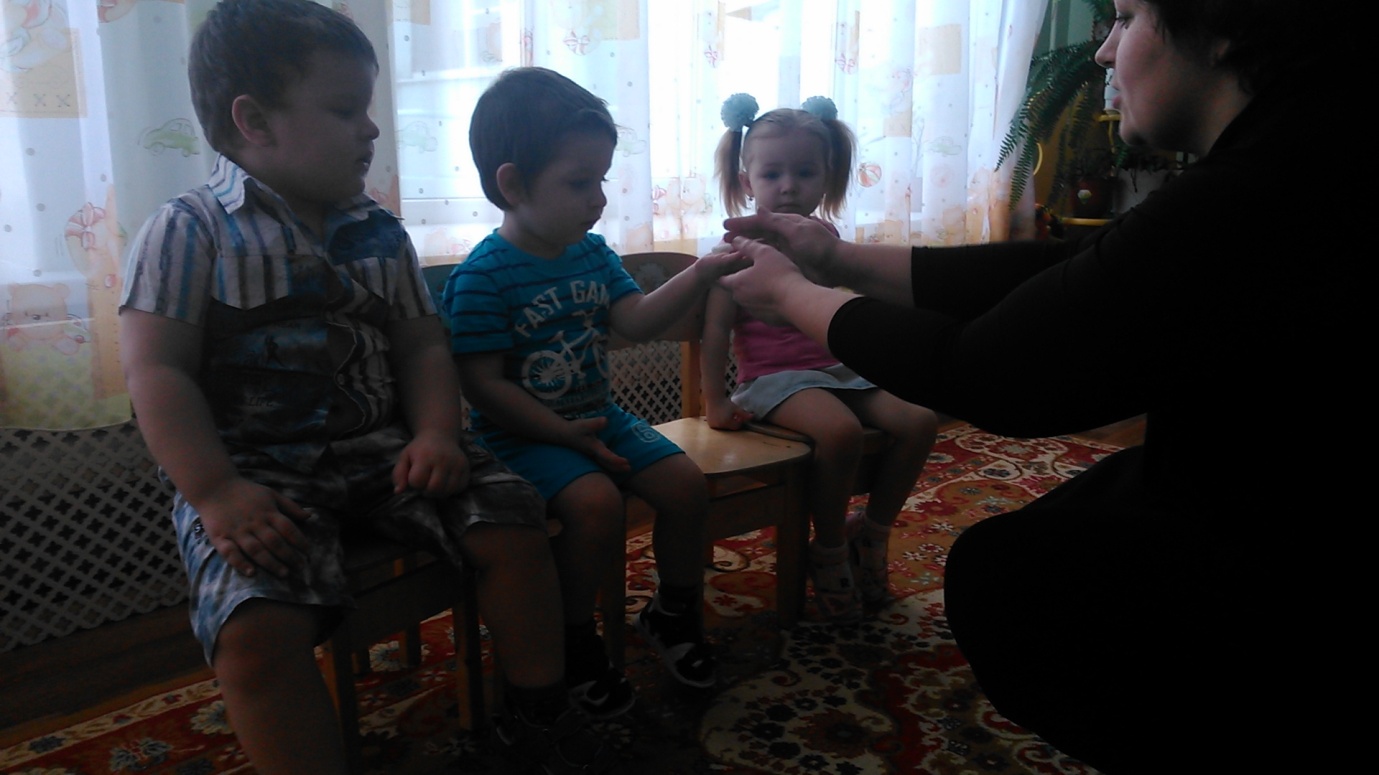 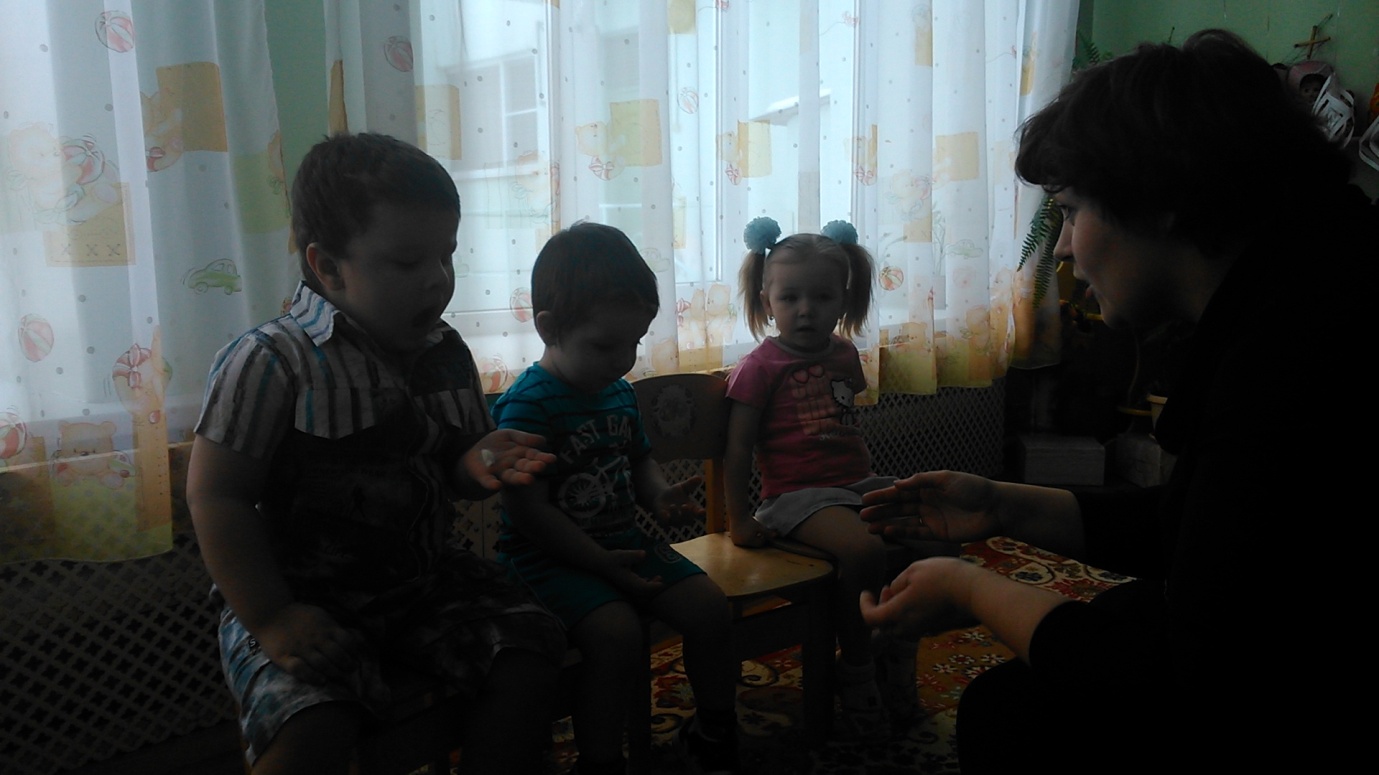 Чтение стихов о зиме.Воспитатель: « А теперь послушайте, как писали о зиме поэты».Зашумела, разгулялась
В поле непогода;
Принакрылась белым снегом
Гладкая дорога.Белым снегом принакрылась,
Не осталось следу,
Поднялася пыль и вьюга,
Не видать и свету.                                                        (И.С.Никитин)* * *Снег летает и сверкает В золотом сиянье дня.Словно пухом устилает Все долины и поля.                                          (С.Д.Дрожжин)Физкультурная  минутка «Снежинки».Снежиночки - пушиночки,Устали на лету,Кружиться перестали,Присели отдохнуть.Дети имитируют движения летающих снежинок, приседают. Упражнение повторять несколько раз. Рисование снежинок.Воспитатель показывает на мольберте технику рисования с помощью пальцев красками  снежинок. Предлагает детям сесть за столы и нарисовать снежинки. 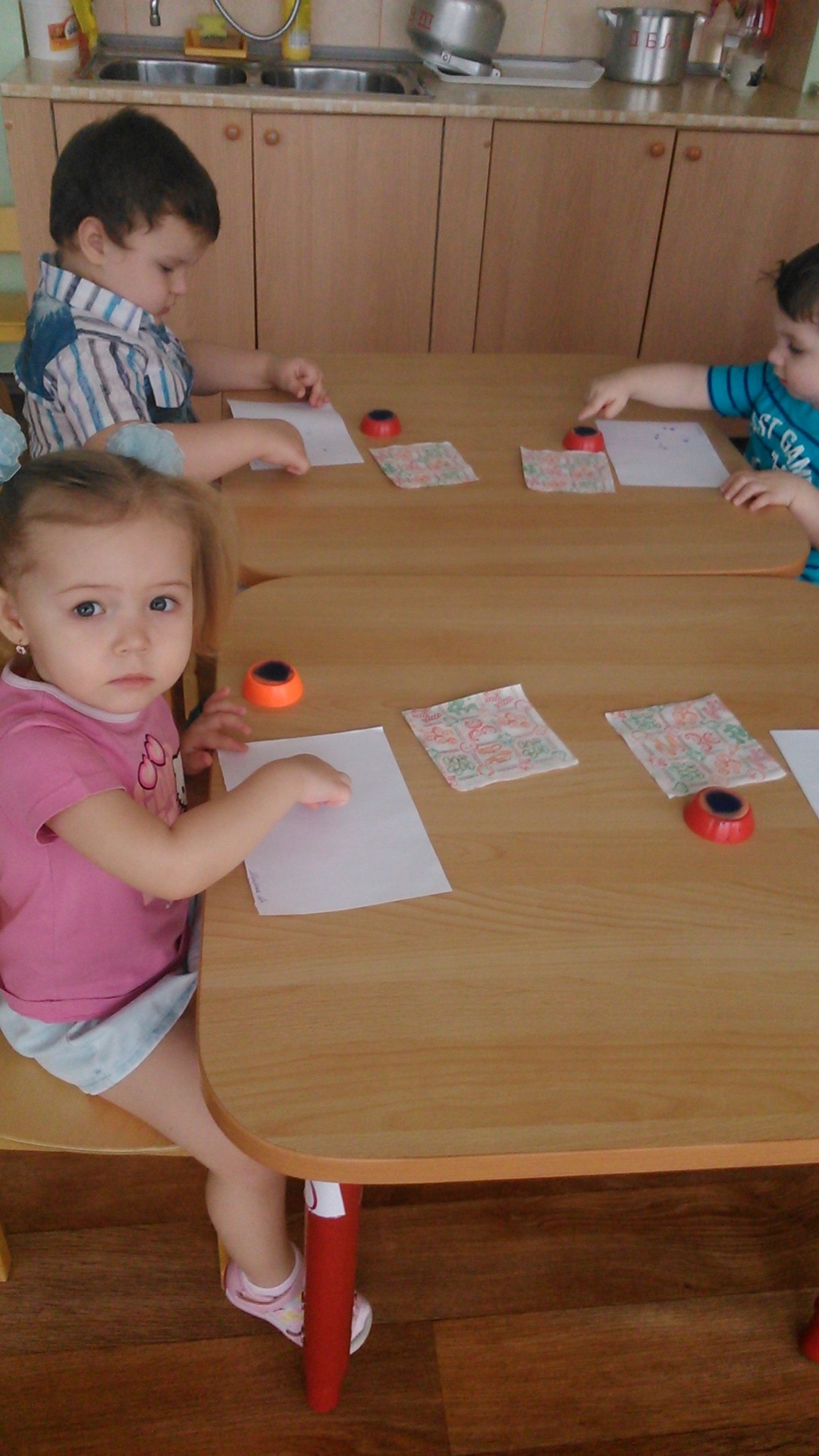 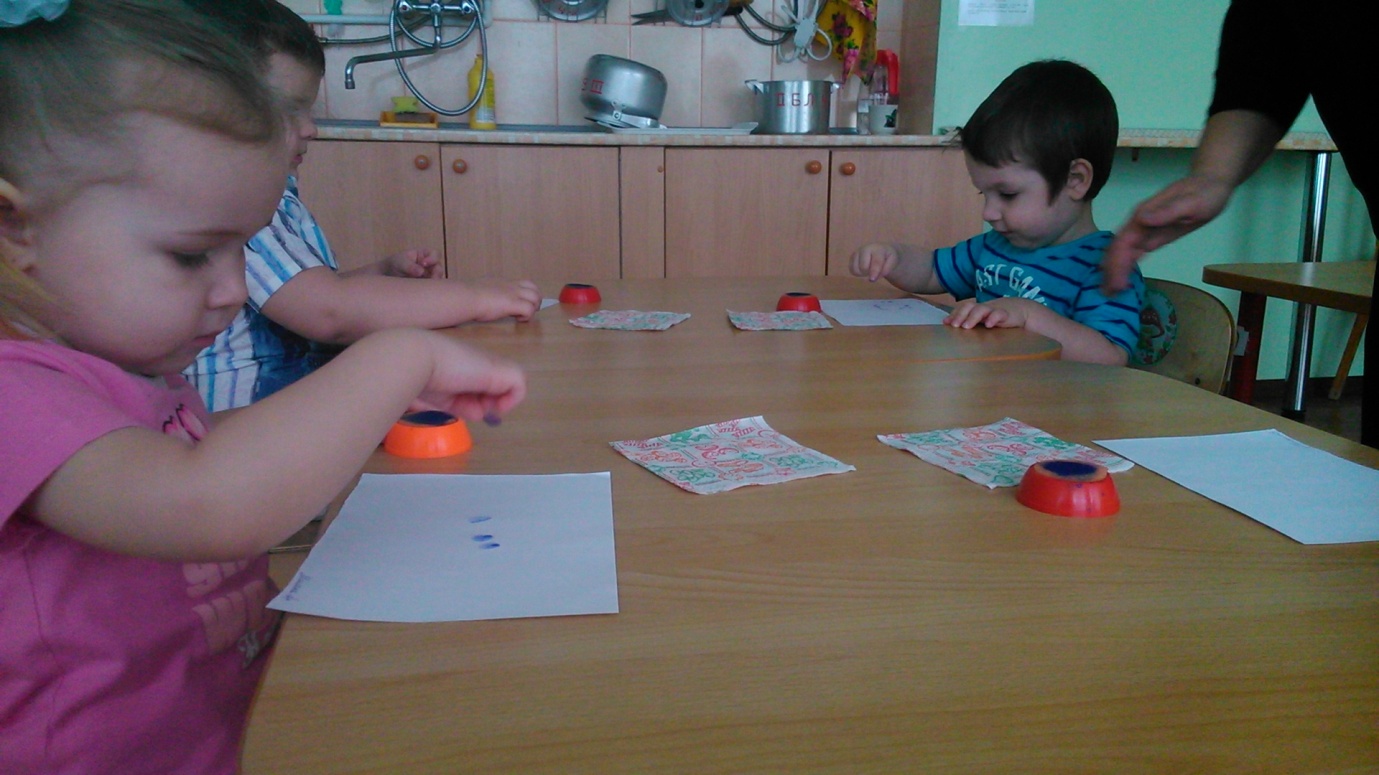 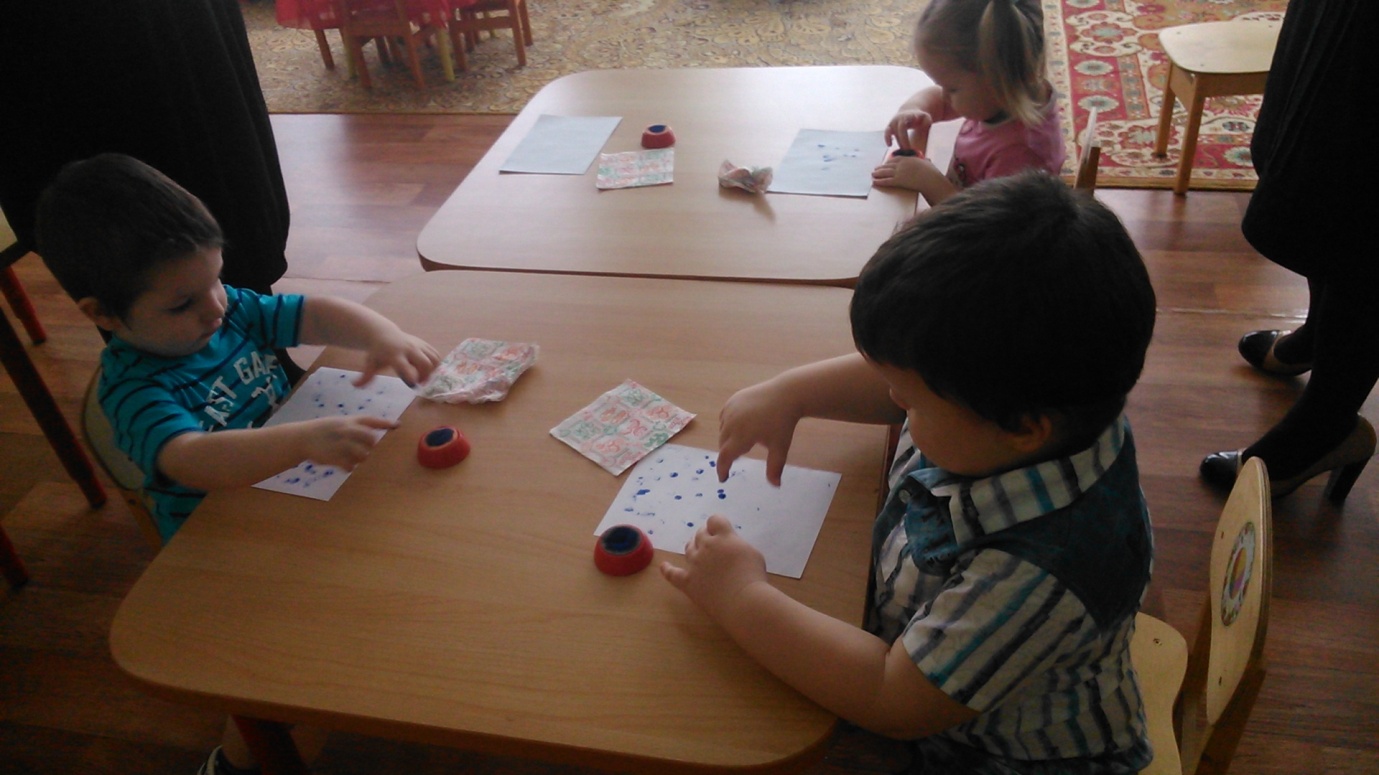 Рассматривание готовых работ.Воспитатель каждого ребёнка отмечает похвалой. Дети радостно хлопают в ладоши.